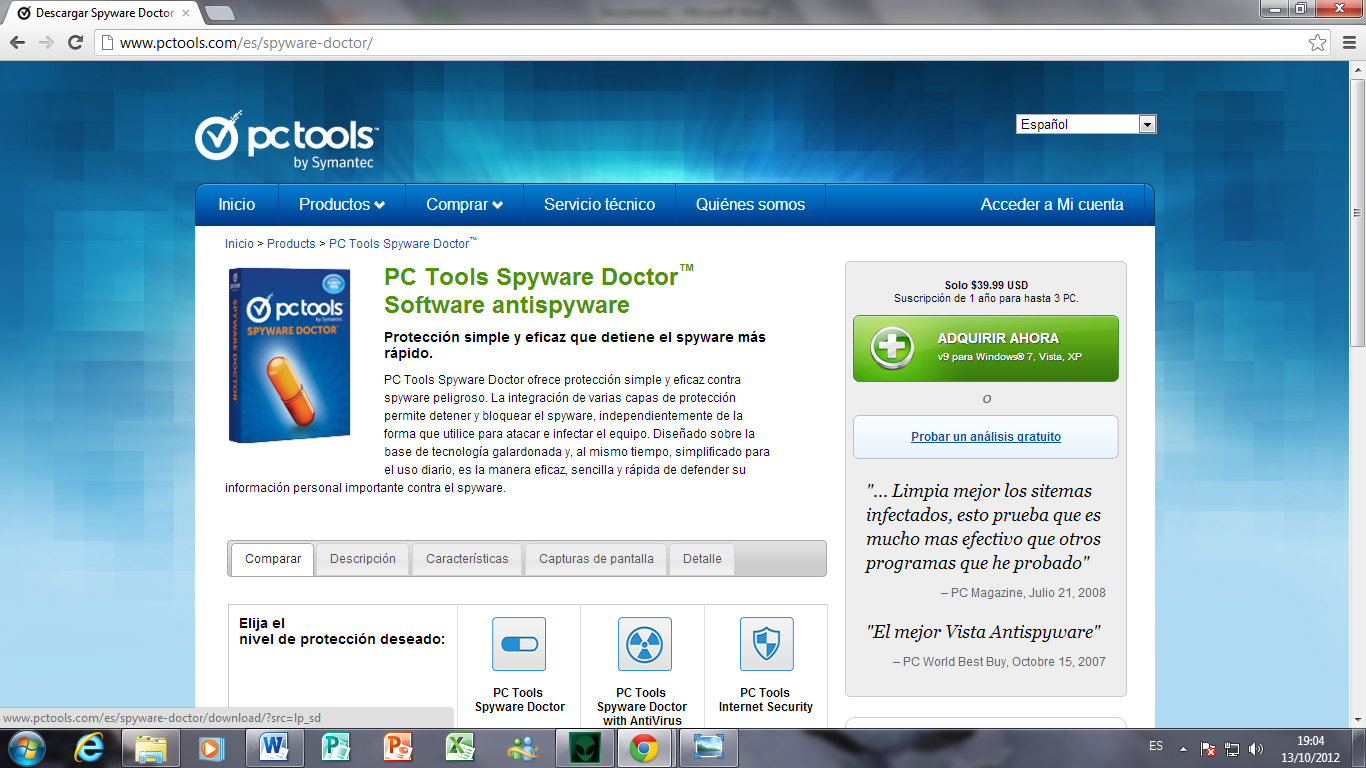 Manual de Descarga1.- Ir a la pagina de PC-Tools y dar clic en la opcion descargar gratuitamente.2.- La descarga comenzara, después de descargarse, el archivo esta listo para utilizarse.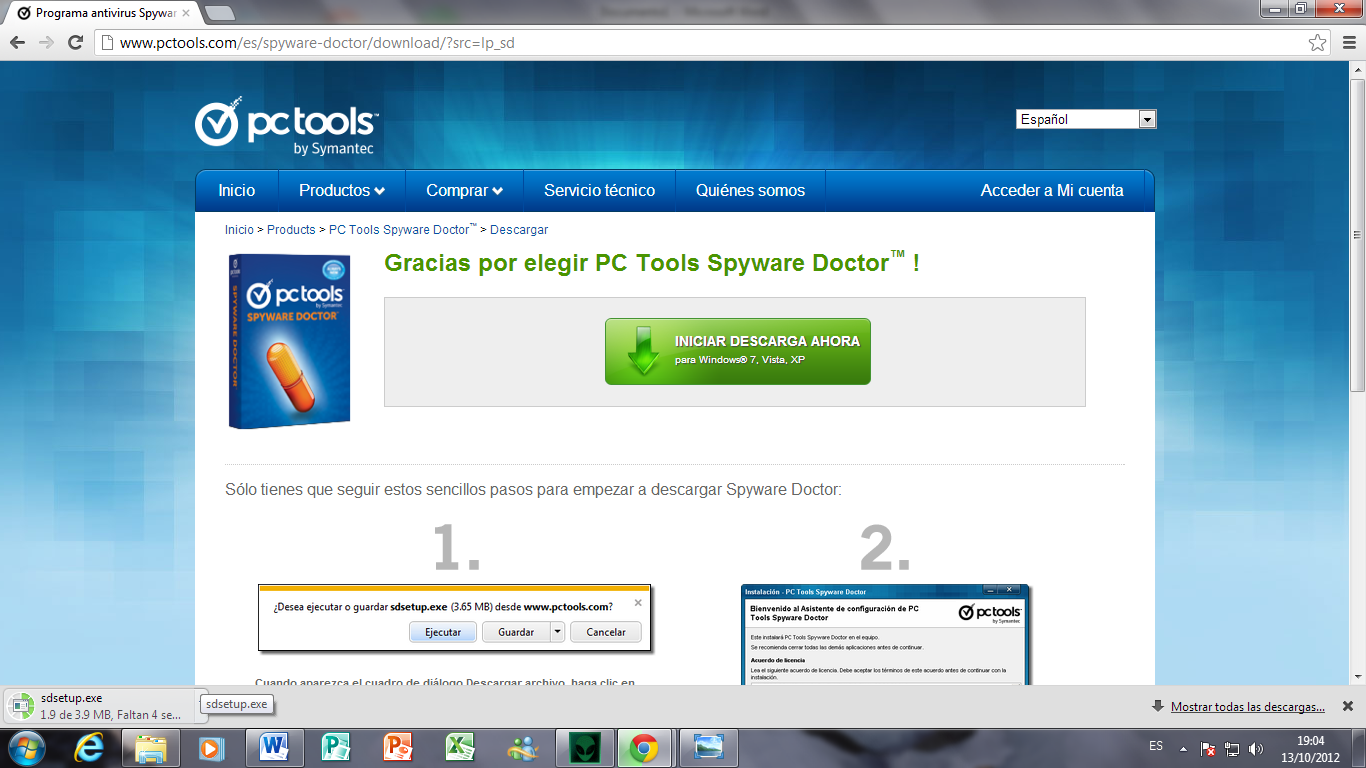 
Manual de Requerimientos:Microsoft® Windows® 2000, XP400 MHz 32 bits (x86)/64 bits (x64)128 MB RAM de memoria del sistemaEspacio disponible de 320 MBSúper VGA (800 x 600)Microsoft® Windows® 7, Vista, Home Server1 GHz 32 bits (x86) / 64 bits (x64)512 MB RAM de memoria del sistemaEspacio disponible de 320 MBSúper VGA (800 x 600)
Manual de Instalación1.- Abrimos el ejecutable.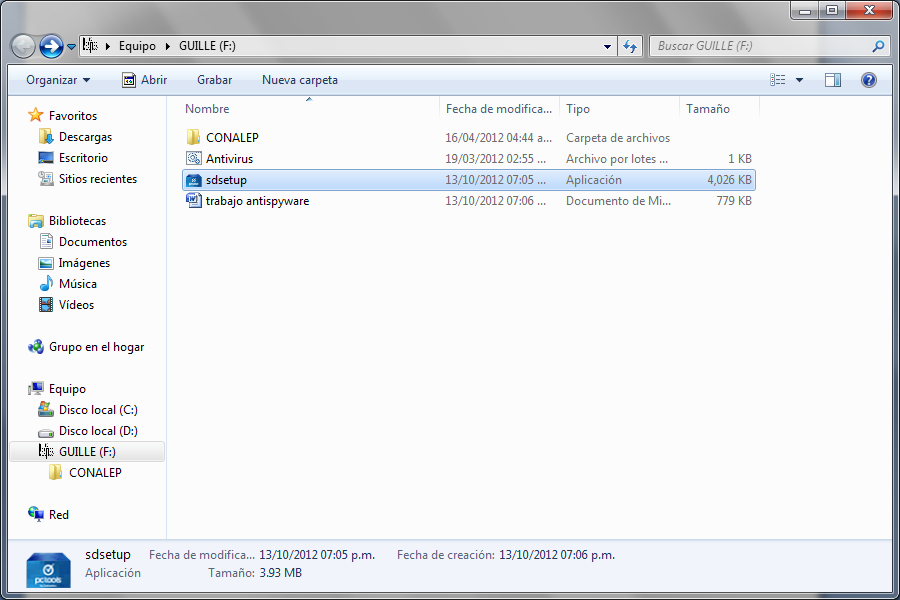 2.- En la ventana que aparece, le damos clic en acepto y proseguimos.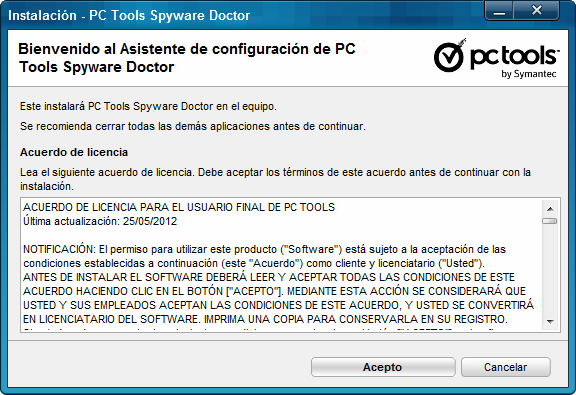 
3.- En la siguiente ventana, le damos en probar el análisis gratuito, y en los recuadros de abajo le damos en instalación sencilla. Después de esto le damos clic en siguiente.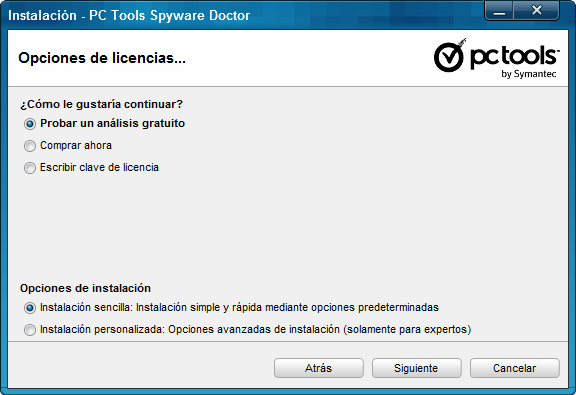 4.- después nos aparecerá esta ventana que nos indica que la instalación a iniciado y nos muestra un poco de información sobre el programa.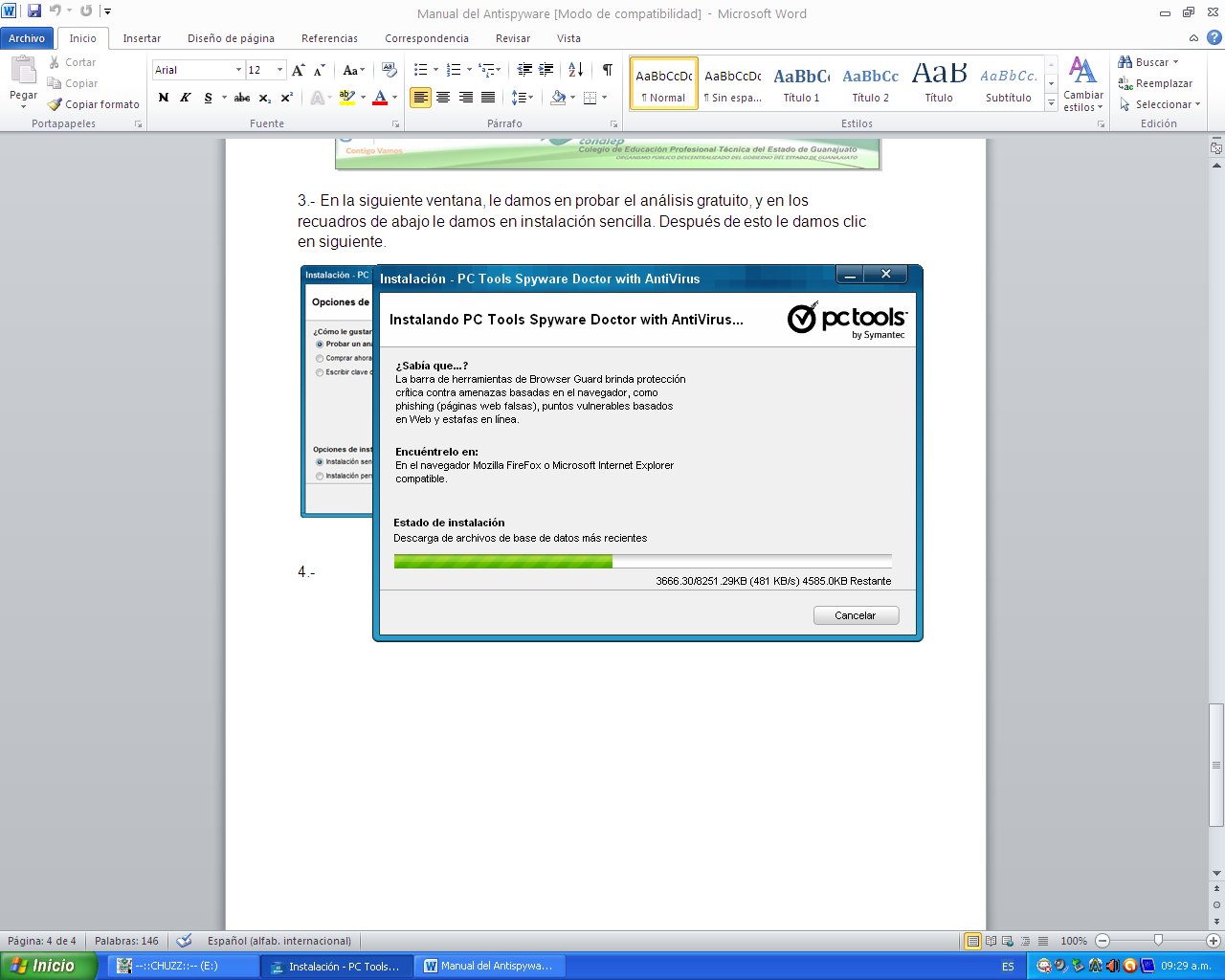 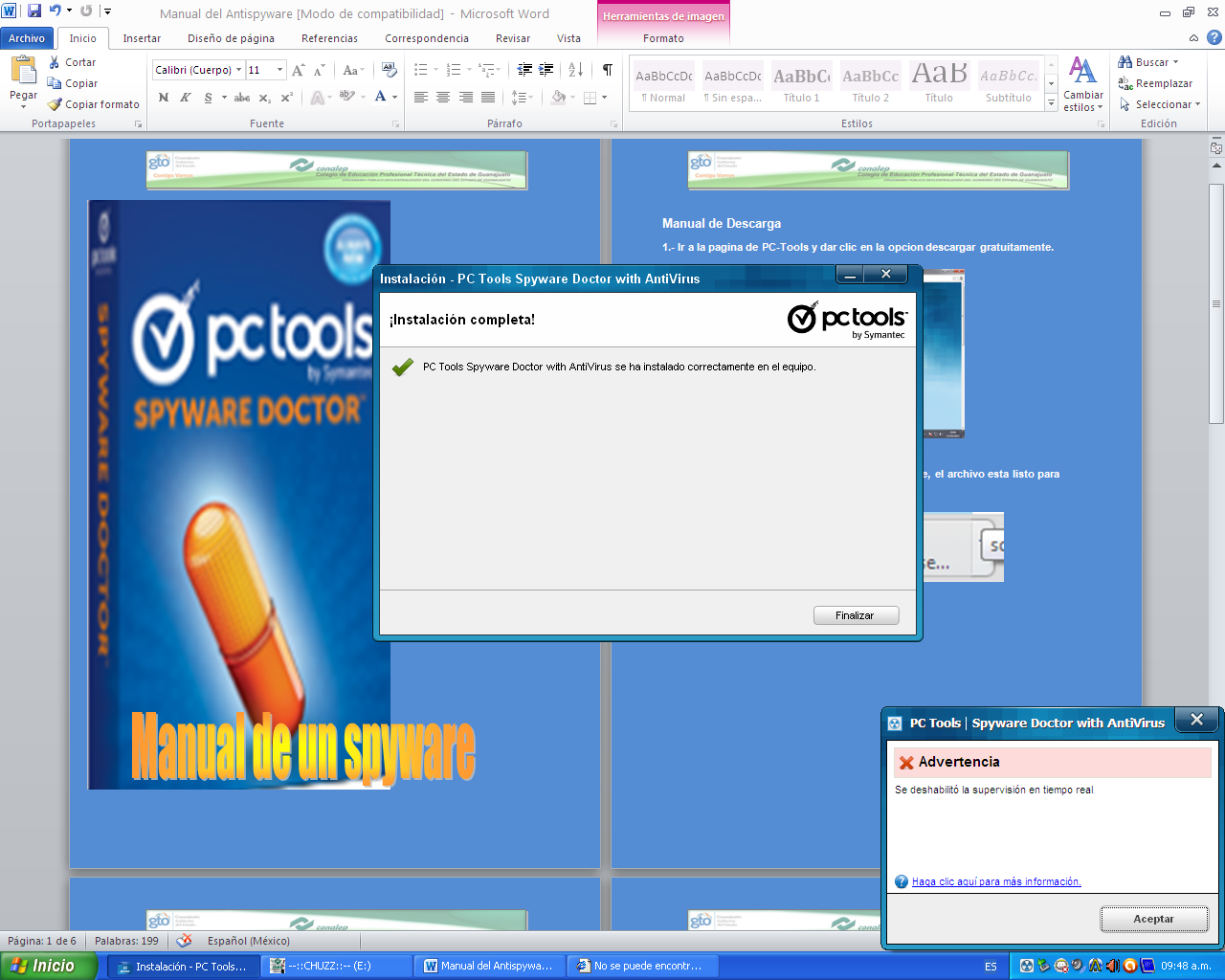 5:ahora solo esperamos a que el proceso de instalación termine y seleccionamos la opción finalizar y listo ya tenemos nuestro programa instalado.¡Gracias por elegirnos como sus tutores!Conalep tutoriales